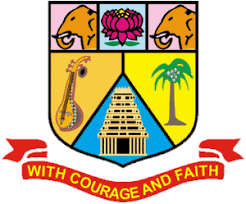 ANNAMALAI          UNIVERSITY(AFFILIATED COLLEGES)303 M.A. HISTORYProgramme Structure and Scheme of Examination (under CBCS)(Applicable to the candidates admitted from the academic year 2023 -2024 onwards)Learning ObjectivesExplain the sources and the features of Pre and Proto history at the national and regional level Understanding  of the social, political and economic life in the Vedic age and the post- Vedic polity and religionAn account of Mauryan and Post- Mauryan periodThe chief features of the Age of Guptas and its legacy   Knowledge of  the history of the Peninsular India under various dynasties UNIT ISources: Archaeological Sources – Literary Sources – Foreign Accounts; Prehistoric culture: Palaeolithic – Mesolithic – Neolithic –Distribution – Tools – Life of the people; Proto History – Harappan Civilization: Origin – Chronology – Extent – First Urbanization – Town Planning – Seals and Script – Trade Contacts ;Ancient Tamil Civilization: Adichanallur – Keeladi – Kondagai – Mayiladumparai – SivagalaiUNIT IIVedic Period: Debate on the original home of the Aryans –Life during Early Vedic Age – Transformation from Early Vedic to Later Vedic Period – Social - Political – Economic; Second Urbanization: Emergence of the Mahajanapadas – Formation of State: Republics and Monarchies – Rise of Urban Centres – Magadha: Haryankas – Sisunagas – Nandas; Intellectual Awakening: Rise of Buddhism and Jainism -their impact on society in India and Abroad; Persian and Macedonian Contacts – Alexander’s Invasion and its impactUNIT IIIThe Mauryan Imperial State: Chandragupta Maurya and his political achievements - Ashoka, his edicts and his policy of Dhamma; Spread of Religion;Mauryan Administration: Kautilya and Arthasastra – Megasthenes; Economy –  Mauryan Art and Architecture – Disintegration of the Mauryan Empire; Post Mauryan Political, Economic, Social and Cultural developments: Indo-Greeks – Sakas – Parthians – Kushanas – Western Kshatrapas – Development of Religions – Mahayana; Satavahanas of Andhra: their contribution to art and architectureUNIT IVGuptas – Polity and Administration – Patronage to Art, Architecture and Literature–Educational Institutions: Nalanda – Vikramashila – Valabhi; Huna Invasion and Decline; Vakatakas: Polity and Economy; Harsha: The assemblies at Prayag and Kanauj - Hiuen-Tsung’s account of IndiaUNIT VPeninsular India: Tamil country up to 12th Century–  Chalukyas: some important attainments; Rise of Regional Kingdoms in Northern India up to 12th century: Rashtrakutas,Prathikaras and Palas; Arab conquest of Sind; Campaigns of Mahmud of Ghazni and Muhammad Ghori, and their impactLEARNING RESOURCES Text BooksSingh, Upinder, A History of Ancient and Early Medieval India: From the Stone Age to the 12th Century, Pearson, Delhi, 2009Chakravarthy, Ranabir, Exploring Early India up to c. A.D. 1300, Primus Books, Delhi, 2016Thapar, Romila, Early India: From the Origins to A.D. 1300, Penguin, Delhi, 2003(Tamil Translation)Reference Books:Kosambi, D.D., The Culture and Civilization of Ancient India: An Historical Outline, Vikas Pub. House Pvt. Ltd., Delhi, 1997Kosambi, D.D., An Introduction to the Study of Indian History, Sage Publications, Delhi, 2016Raychaudhuri, Hemchandra, Political History of Ancient India, Surjeet Publications, New Delhi, 2014Basham, A.L., The Wonder that was India, Vol. 1, Picador, New Delhi, 2004Web sources:https://sourcebooks.fordham.edu/india/indiasbook.asphttps://www.pbs.org/thestoryofindia/resources/websites/https://archive.org/details/IndiaHistoryCourse Outcomes: At the end of the course students will be able to:Know the Prehistoric sites and the life of early man and appreciate the urban character of Indus Valley Civilization Know the various theories of origin of Aryans, and their socio-economic lifeDetail the polity, administration  and religious policy of Mauryas and the origin and development of new religions Give a detailed account of the Age of Guptasand  Harsha’s administration  explain the history of Peninsular India under various dynastiesCO Mapping with Programme Outcomes and Programme Specific Outcomes S-Strong (3)		M-Medium (2)	L-Low (1)Learning ObjectivesPresent the early history of Tamil Nadu Detail the history of Pallavas and their contribution Highlight the impact of the Cholarulers’s  administration Give an account of the history of Pandyas of Madurai   Explain the society and culture under Madurai Sultanate and Vijayanagara rulersUNIT ISources of the History of Tamil Nadu – Ancient Tamil Civilization - Sangam Literature – Concept of Tinai– Social and Economic life –Roman Trade Contacts and their impact – Religious life– Murugan and Korravai – NadukalUNIT IIPallavas: Origin, history and contribution to South Indian culture –Socio-religious condition – Bhakti Movement and   theState – Growth of Saiva and Vaishnava Traditions – Institution of Temple – Art and Architecture – Education: Ghatikas – LiteratureUNIT IIIImperial Cholas: Socio- religious condition – Local Self Government and Village Autonomy – Landholding System and Society – Economic Life – Art and Architecture –Overseas expansion and cultural impactUNIT IVPandyas of Madurai: Social Classes –Religion: Saivism and Vaishnavism – Art and Architecture: Later Pandyas, Marco Polo’s Account – Society: Valangai and Idangai– Religion – Art and Architecture: Madurai Meenakshi Temple – Religion: Mathas – Saivasiddhantam and VirsaivismUNIT VSociety and Culture under the Madurai Sultanate – Vijayanagar Empire – Krishnadeva Raya – Royal Patronage of Literature, Art and Architecture – Social Life – Position of WomenLEARNING RESOURCES Text Books: Karashima, Noboru, A Concise History of South India: Issues and Interpretations, OUP, New Delhi, 2014Subramanian, N., Social and Cultural History of Tamilnad(upto 1336 A.D.), 2011Reference Books:Kanakasabhai,V., The Tamils Eighteen Hundred Years Ago, The South India SaivaSiddhantha Works Publishing Society, Tinnevelly, 1956.Pillay, K.K., Historical Heritage of the Tamils, MJP Publishers, Chennai, 2008Sastri, K.A.Nilakanta, The Colas,University of Madras, Madras, 1955Sastri, K.A.Nilakanta, A History of South India: From Prehistoric Times to the Fall of Vijayanagar, OUP, Chennai, 1997Web sourceshttps://www.tn.gov.in/tamilnadustatehttps://diksha.gov.in/tn/Course Outcomesdetail the early history of Tamil Nadugive an account of the history of Pallavas and their contributionhighlight the impact of the Cholarulers’s  administrationpresent an account of the history of Pandyas of Madurai  explain the society and culture under Madurai Sultanate and VijayanagaraCO Mapping with Programme Outcomes and Programme Specific OutcomesS-Strong (3)		M-Medium (2)	L-Low (1)Learning ObjectivesExplain the concepts  of civilization and culture and brief history of  pre- historic periodPresent different features of  various ancient civilizationsExplain the main West Asian civilizations compare the features of Chinese and Japanese civilizationsstudy and compare Greek and Roman Civilizations UNIT IIntroduction – Definition of Civilization – Comparison between Culture and Civilization – Origin and Growth of Civilizations – Pre – historic Culture – Palaeolithic and Neolithic  period Culture – rivers, resources and civilizationsUNIT IIThe role of environment – the invention of writing – Mesopotamian Civilization – Sumerian –Babylonian – Life under Hammurabi – the Kassite interlude – Egyptian and the Age of Pharaohs – the rise of the Hittites and their greatness – The fall of empires and survival of culturesUNIT IIIThe evolution of Jewish religion – the power of Assyria – Assyrian rule and culture – Chaldean Babylonia – The rise of Persia – the coming of the Medes and Persians – Zarathustra – Persia’s World Empire.UNIT IVChina’s Classical Age – the Zhou dynasty – Age of Confucius and his followers – the Qin unification – the glory of the Han Dynasty – contribution to the World – development of Art and Architecture – Religion and Science – Japanese Civilization and Culture – Maya, Aztec and Inca CivilizationsUNIT VGreek Civilization – the Minoans and Mycenaeans – Homer- the Heroic Past – the Polis – Sparta – Athens – the Age of Pericles – the spread of Hellenic civilization – the Greeks and the opening of the East – Hellenic Religion, Science and philosophy – The Roman republic – the PaxRomana – Administration and expansion under Augustus LEARNING RESOURCEShttps://www.worldhistory.org/civilization/https://www.historyworld.nethttps://www.ancienthistorylists.comCourse Outcomescompare the concepts  of civilization and culture and brief history of  pre- historic periodunderstand the significant features of Mesopotamian, Sumerian and  Egyptian civilizations study about origin and growth of river valley civilizations 4.describe  the features of Chinese and Japanese civilizations5explain the contributions of Greek and Roman civilizations CO Mapping with Programme Outcomes and Programme Specific OutcomesS-Strong (3)		M-Medium (2)	L-Low (1)Learning ObjectivesTo present the early resistance to colonial ruleTo  detail the factors for the emergence of  national consciousness and the role of socio- political organisationsTo explain the activities of Indian National Congress in Tamil Nadu under various rulers; also the role of national pressTo detail the activities of moderate and revolutionary leaders and the impact of Gandhi To point out the role of Tamil Nadu in the latter phase of the freedom struggleUNIT IPoligar Revolt – PuliThevan – VeeraPandiyaKattabomman – VeluNachiyar – Marudu Brothers – South Indian Rebellion – Vellore Revolt of 1806 – Causes – Course – ImpactUNIT IIEmergence of Nationalist Consciousness –Socio - Political Organizations –  Madras Native Association  – –Madras MahajanaSabha-  Impact of Gandhi Visit TamilnaduUNIT IIIPress and Nationalism –- The 'Hindu', Swadesamitran, New India, Dinamani, India ( edited by Bharathi), Swarajya- ; Salem Desabhimani - –  Desabhaktan-Sooryodhayam- - Vijaya- Chakravardhini- BalaBharatham- Nava Sakthi- SwantiraSangu- UNIT IVModerate Phase and Extremist Phase –Swadeshi Movement in Tamil Nadu – G.SubramiayaIyer-V.O. Chidamabaram – SubramaniaBharathi – KadalurAnjaliammal- SoundaramAmmayar. Revolutionary Movement in Tamil Nadu – Vanchinathan–  TirupurKumaran -  Subramania Siva- NeelakantaBrahmmachariUNIT VImpact of Gandhi –Role of Rajaji – Vedaranyam March – S. SatyamurthiQuit India Movement in Tamil Nadu –K.Kamaraj- Participation of Tamils in Indian National Army – Popular Participation of TamilsLearning  Resources Text Books:Rajayyan, K : Rise and fall of Poligars& South Indian RebellionRajayyan, K. : South Indian Rebellion, The First War of Independence,1800- 1801.Rajayyan, K.: Tamil Nadu: A Real HistoryRajendran, N.K.: The National Movement in Tamil Nadu, 1905-1914: Agitational Politics and State CoercionG. Venkatesan, History of Indian Freedom Struggle Reference Books:Narasimhan V.K. :Kamaraj – A StudySundarajan, Saroja. : March to Freedom in Madras Presidency, 1885-1915.Suntharalingam, R. : Politics and Nationalist Awakening in South India,1852-1891.Web Sources: https://www.indiaculture.nic.in/sites/default/files/pdf/Martyrs_Vol_5_06_03_2019.pdfhttps://www.youreducationportal.com/freedom-fighters-of-tamil-nadu/Course Outcomes: Appreciate the contribution of early resistance against British rule in Tamil Nadu.Describe the role of organizations in increasing nationalist consciousnessAssess the role of press in Tamil Nadu towards the nationalist cause.Evaluate the contribution of various leaders tos India’s freedom struggle.Understand the role of Tamil Nadu in the final phase of the freedom struggle CO Mapping with Programme Outcomes and Programme Specific OutcomesS-Strong (3)		M-Medium (2)	L-Low (1)Learning Objectivesdetail  the art and architectural forms during the Harappan and Mauryan periods explain the impact of Buddhism on art formsdiscuss the evolution of art and architecture under Pallavas and the Cholashighlight the features of Islamic architecture particularly under Mughlasto point out the salient features of colonial architectureUNIT I: Pre-Historic Art - Harappan Art: Seals, Sculptures: Stone and Metal - Harappan Architecture: Fortification, Town Plan, Public Buildings - Mauryan Art: Chaityas – Viharas - Stupas - Asokan PillarsUNIT II: Hinayana Phase of Buddhist Art – Mahayana Phase of Art: Gandhara School of Art – Mathura School of Art-Amaravathi School of Art- Gupta Art and Architecture – Ajanta and Ellora – Jaina Art: Jaina beds - ShravanabelagolaUNIT III: Pallava Art: Rock Cut Cave Temples, Monolithic Temples - Structural Temples – Mahabalipuram - Nagara Style of Architecture: Lingaraja Temple (Bhubaneshwar), Sun Temple(Konarak) - Dravida Style of Architecture: Brihadeeswara Temple, Thanjavur – Gangaikondacholapuram – Airavatesvara Temple, Darasuram - Vesara Style of Architecture: Chennakesava Temple(Belur), Hoysaleswara Temple(Halebid)UNIT IV:Islamic Art: Five Pillars of Islam,Mosques, Mausoleums, Palace complexes, Gardens - Quawwat-ul-Islam Mosque - QutubMinar - Mughal Art and Architecture: Humayun’s Tomb - FatehpurSikri, -Red Fort- TajMahal - Mughal PaintingsUNIT V:Colonial Architecture: Forts: St. George Fort, Chennai –  Indo-Saracenic Architecture: ChatrapatiShivaji Terminal, Mumbai – Victoria Memorial, Kolkata – Amir Mahal and Senate House, University of Madras, Chennai Learning ResourcesText Books:Craven, Roy, A concise history of Indian Art,Thames and Hudson; London; 1976 Hardy, Adam, The Indian Temple Architecture, Abhinav Publications, 2002 Tomory, Edith, A History of Fine Art in India and the West,OrientBlackSwan; Reprinted edition (1989) Reference Books:Banerjee.J.N., Development of Hindu Iconography,MunshiramManoharlal; 3rd edition,2002 Coomaraswamy.A.K., History of Indian and Indonesian Art, Kessinger Publishing, LLC,2003 Deva,Krishna , Temples of North Indian National Book Trust, 2002 Gupta.R.S., Iconography of the Buddhist, Hindu and Jain, StosiusInc/Advent Books Division; Subsequent edition,1980 Sivaramamurthy.C. , South Indian Bronzes, Lalit Kala Akademi, 1981 Srinivasan.K.R., Temples of South India,National Book Trust; Fourth edition,2010Web sources:https://ia600406.us.archive.org/25/items/indianarchitectu00have/indianarchitectu00have.pdfhttps://ignca.gov.in/Asi_data/18060.pdfhttps://www.culturalindia.net/indian-architecture/colonial-architecture.htmlCourse Outcomes: Explain the various forms of Indus and Mauryan Art.Compare and contrast the Gandhara and Mathura Schools of Art.Examine the similarities and differences between temple architectural styles.Discuss the relation between the five pillars of Islam and Islamic architecture.Appreciate the features of colonial architecture CO Mapping with Programme Outcomes and Programme Specific OutcomesS-Strong (3)		M-Medium (2)	L-Low (1)Learning Objectives: To examine the administration of Justice partyTo highlight the achievements of Congress ruleTo explain the major achievements of  governments after 1967To point out working of governments under  AIADMK partyTo highlight the cumulative  impact since independenceUnit I Justice Party- A.SubbarayuluReddiyar- Raja of Panangal-    P.Subburayan – Raja of Bobbili - achievements- reservation- Communal GO- creation of staff selection board- right to vote for women- regulation of temples-  mid –day meal schemeUnit II Congress rule: C.Rajagoplachari - K. Kamaraj - M.Bhakhathsavalam- achievements: free mid day meal scheme- opening of new schools- Increase in irrigation facilities- industrial growthUnit – III DMK administration-C.N Annnnadurai- renaming of Madras state as Tamil Nadu-Two language policy- free education for all till P.U.C -Kalaignar M Karunanithi-Slum clearance board-beggar rehabilitation scheme- Formation of Backward Class Commission-  implementation of reservation policy - Salem Steel plant.ManuNeethiThittam-  Free electricity for farmers- property rights  to women;  creation of   universities-33 percent reservation for women in  local body elections-30percent  reservation for women in government jobs- Samathuvapuram  scheme--  Tidel  park- financial assistance for marriage of poor girls- increase of infrastructure-Industrial developmentUnit- IV AIADMK administration: MGR-Nutritious Meal scheme- educational  reforms  -introduction of  Plus Two in Higher Secondary schools- Krishna water project-establishment of  new universities-Tamil University at Tanjore-Mother Teresa university at kodaikkanal-  J.Jayalalitha -welfare measures-  AmmaUnavagam - free laptop for students- Cradle Baby Scheme- infrastructure development-  rain water  harvestingUnit VPolicies  and programmes– economic- social and demographic impact Learning  ResourcesText Books:Rajaram .P The justice Party:A Historical Perspective,1916-1937Venkatesan.G.TharkalaThamizhagaVaralaru(Tamil) Rajmohan Gandhi., Rajaji:A LifeNarasimhan.V.K.,Kamaraj A StudySandhyaRavishankar.,Karunanidhi: A Life in PoliticsVasanthi., A Lone Empress:A Portrait of JayalalithaReference Books:Subramanian.N History of Tamilnadu Vol.2Web Sourcewww.jetir.orghttps://www.inc.in https://dmk.inCourse outcomes:Appreciate the administration of Justice Party Evaluate the Congress Administration  Interpret DMK administrationCompare AIADMK administrationAssess the  impact of  various administrationsCO Mapping with Programme Outcomes and Programme Specific OutcomesS-Strong (3)		M-Medium (2)	L-Low (1)Learning Objectives: explain the meaning and the concepts of the course title and the dynamism inherent in its evolution, using, initially, Harappan and Vedic Ages highlight the massive impact of religions on culture with examples drawn from Jainism and Buddhismthrow light on the importance of Royalty and it's patronage on cultural transformationanalyse the impact of Islam and the Muslim rulers on the emergence of new forms and motifs in Indian Art and architecturecritically evaluate the colonial compulsions and consequential impact on Indian Art and ArchitectureUNIT IMeaning of Culture, Heritage – linkages- dynamism - Evolution and continuities -Indian Culture in the Harappan and Vedic AgesUNIT IIReligious ferment in the Sixth century B.C- Jainism and Buddhism and their impact on Art, Architecture and literatureUNIT IIIRoyal Patronage and the radical transformation of Indian Art and Architecture; Mauryan and Gupta eras – Bhakti MovementUNIT IVAdvent of Islam –Sufi Movement – Emergence of new forms and motifs in Indian Art and Architecture – Literature during medieval periodUNIT VColonial Rule and the westernisation of Culture - Amalgamation of the old and new artforms. Education and the enduring legacy of the colonial rule – Impact of Western LiteratureLEARNING RESOURCESText Books:Luniya, B.N. 		: Evolution of Indian Culture Wolport, S.		: Introduction to India Hussain, S.A. 		: The National Culture of India Tomery, E.		: History of Fine Arts in India and WestReference Books:Basham, A.L. 		: The Wonder that was India Brown, Percy 		: Indian Architecture – Buddhist and Hindu, Vol. ICoomaraswamy, A.K.	: History of Indian and Indonesian Art Kramrish, Stella 	: Art of India Poande, Susmita	: Medieval Bhakti MovementWeb sources:https://indiaculture.gov.inhttps://www.india.gov.inhttp://www.intach.orghttps://www.exoticindiaart.comCourse Outcomes: Explain the concepts and the dynamism involved in the Evolution of cultureDescribe critical role of religions in the growth of Art and architectural formsExamine the importance of  Royal patronage for the progress of various art formsAppreciate the advent of  new art formsExplain the role of British colonialism and its compulsions in the introduction of syncretic art forms CO Mapping with Programme Outcomes and Programme Specific OutcomesS-Strong (3)		M-Medium (2)	L-Low (1)Learning Objectives Examine the establishment of centralized monarchyEvaluate the contributions of AlauddinKhalji and Muhammad bin TughlaqAnalyse the Mughal religious and Deccan policy. Outline the advancements in art and architectureExplain the economic and socio-cultural life in medieval IndiaUNIT IEstablishment of the Delhi Sultanate: QutbuddinAibak and Iltutmish –– Iqta System -  Centralised Monarchy: Sultana Raziya and Period of Instability -Age of Balban- Chihalgani- Theory of Kingship –Reorganisation of the Government - Mongol Threat - Internal Restructuring and Territorial Expansion –Jalaluddin and AlauddinKhalji’s approaches to the State – Changes among the ruling Classes –Conquest and Annexation.UNIT IIProblems of a Centralized State: Ghiyasuddin and Muhammad bin Tughlaq– Administrative and Political Measures – Economic and Agrarian Reforms – Token Currency  Transfer of Capital-FirozTughlaq- Economic reforms- Military Expeditions - Impact of Sayyids and Lodis; Administration under the Delhi SultanateUNIT IIIThe Foundation of Mughal Empire: Central Asian experience of Babur - India on the eve of Babur’s invasion– Struggle for empire in North India – Significance of the Afghan despotism-Rise of Sher Shah Sur; Expansion and Consolidation– Political phase of Akbar; new imperial system and administration; the Mughal nobility, Mansabdari system-  Jagirdari system– NurJahan Junta – The Mughals and the North-Western frontier – Shah Jahan and his contribution.UNIT IVIdeology and State in Mughal India: Akbar’s imperial agenda - Suhl-i-kul – Akbar’s religion - Din ilahi; Aurangzeb’s relation with religious groups and institutions.; Mughal-Rajput Relations – Mughal administration-: Aurangzeb - the Imperial elite- Deccan wars- Rise of Marathas under Shivaji- Popular revolts within the Mughal empire – Decline of the Mughal empire.UNIT VEconomic and Socio-Cultural Life in Medieval India: Economy: Agricultural Production, Village Society and the Revenue System – Trade-– relations with the Europeans-Society- Ruling Classes, Merchants, Artisans and Slaves – Caste, Customs and Women – Religious Ideas and Beliefs- The Sufi Movement– The Bhakti Movement in North India – Culture- Architecture – Literature – Fine Arts – Music.Learning  ResourcesText Books:Chand, Tara, Influence of Islam on Indian Culture, Indian Press, 1954.Chandra, Satish, Medieval India: From Sultanat to the Mughals,Har-Anand Pub., Delhi, 1998.Habib, Mohammad and K.A. Nizami, Comprehensive History of India: The Delhi Sultanat (A.D. 1206-1526), People’s Publishing House, Delhi, 1970.Mehta, J.L., Advanced Study in the History of Medieval India, 1000 – 1526 A.D., Sterling Pub., New Delhi, 1986Mehta, J.L., Advanced Study in the History of Medieval India, Vol. III: Medieval Indian Society and Culture, Sterling Pub., New Delhi, 1990Raychaudhuri, TapanandIrfanHabib, ed., The Cambridge EconomicHistory of India, Vol. I: c. 1200 – c. 1750, Cambridge University Press, London, 1982.Reference Books:Ali, Athar. M., Mughal India, Studies in Polity, Ideas, Society and Culture, OUP, New Delhi, 2007Chandra, Satish, Essays on Medieval Indian History, OUP, New Delhi, 2005Habib, Mohammed and IrfanHabib, ed., Studies in Medieval Indian Polity and Culture: The Delhi Sultanate and its Times, OUP, New Delhi, 2016Habibullah, A.B.M., The Foundation of Muslim Rule in India, Central Book Depot, 1967Hasan, NurulS.,Religion State and Society in Medieval India, OUP, New Delhi, 2008Nigam, S.B.P., Nobility under the Sultans of Delhi, MunshiramManoharlal, New Delhi, 1968Pandey, A.B., Early Medieval India, Central Book Depot, 1976Qureshi, Administration of the Mughal Empire, Low Price Publications, 1990.Qureshi, Administration of the Sultanate of Delhi, 1942.Web sources:https://core.ac.uk.inhttps://studoc.comhttps://indiaolddays.comCourse Outcomes: understand the establishment of centralized monarchyEvaluate the contributions of AlauddinKhalji and Muhammad bin TughlaqAnalyse the  religious and Deccan policy of Mughals . Outline the advancements in art and architecture detail the facets of economic and socio-cultural life in Medieval IndiaCO Mapping with Programme Outcomes and Programme Specific OutcomesS-Strong (3)		M-Medium (2)	L-Low (1)Learning  Objectives: Narrate the social condition during the Nayak periodDescribe the contributions of Marathas to the culture of the Tamil regionAnalyse the Contribution of Sethupathis of Ramnad to Tamil society. Appreciate the Growth of Western EducationExamine the contribution of Dravidian movement to social transformationUNIT IThe Nayaks of Madurai – ThirumalaiNayak – the Nayaks of Senji – The Nayaks of Tanjore – social and cultural condition under the Nayaks –  – contribution of Nayaks to art and architecture and Tamil culture.UNIT IITamilagam under Marathas – Society: caste system – status women – achievements of Raja Serfoji – Literature under the rule of Tanjore Marathas – SaraswathiMahal Library – Development of Art and Architecture under the Marathas – UNIT IIIThe Marava country and the Sethupathis of Ramnad – society - cultural contribution; Administration of the Nawabs – village administration – society – famines and diseases –  status of women – economic and religious life – Social Impact of the Europeans; Religion: Saivism: St.Ramalinga- Vaishnavism: the Schism UNIT IVChristianity: Policy of the Company - growth and impact - Introduction of Western education – Government education - Professional and Technical education–  Female education.UNIT VEmergence of Administrative and Professional Elites – Justice Party and Non-Brahmin Movement – E.V.R, a social reformer – Self Respect Movement - Contribution of Dravidian Movement to social transformation- socio- cultural impact of the Dravidian partiesLEARNING RESOURCESText Books:Irschick, Eugene F., Tamil Revivalism in the 1930s, Cre-A, Madras, 1986Jagadeesan, P, Marriage and Social Legislations in Tamil Nadu, Elatchaiappan Pub., 1990Murugesan, Mangala N.K., Self-Respect Movement in Tamil Nadu, 1920-40, Koodal Pub., Madurai, 1981Rajaraman, P., Justice Party: A Historical Perspective, 1916-37, Poompozhil Publishers, Madras, 1988Rangaswamy, M., Tamil Nationalism, Hema Pub., Chennai, 2006Sastri, V.S. Ramasamy, The Tamils, The People, Their History and Culture in 5 Volumes, Cosmo Pub., New Delhi, 2002Singaravelu, S., Social Life of the Tamils, Dept. of Indian Studies, Kuala LumpurSubramaniam, P. Social History of the Tamils, 1707 – 1947, D.K. Printworld (P) Ltd., New Delhi, 1996Swaminathan, S., Karunanidhi, Man of Destiny, Affiliated East-West Press Pvt. Ltd., New Delhi, 1974Reference Books:K.A.N.Sastri : The Pandyan Kingdom (London.1929)Kalidos.R : History and Culture of Tamils (From Prehistoric Times to Present rule)KrishnaswamyDr.A. : The Tamil country under VijayanagarRajaraman, P., Chennai through the Ages, Poompozhil Pub., Chennai, 1997.RajayyanDr.K : History of Tamil Nadu (1565 – 1982)Sathianatheir.R. : History of Nayaks of MaduraiSubramanian N : History of Tamil Nadu Vol.IIThe culture and History of the Tamils , 1964Varghese JeyarajS : Socio Economic History of Tamil Nadu Web Sources: https://archive.org/stream/in.ernet.dli.2015.65475/2015.65475.Social-And-Cultural-History-Of-Tamil-Nadu_djvu.txthttps://www.tnarch.gov.in/Library%20BOOk%20PDF/The%20Cultural%20Heritage%20of%20Tamilnadu.pdfCourse Outcomes: Narrate the social condition during the Nayak periodEvaluate the contributions of Marathas to the culture of the Tamil regionAnalyse the Contribution of Sethupathis of Ramnad to Tamil society. Appreciate the Growth of Western Educationassess the contribution of Dravidian movement to social transformationCO Mapping with Programme Outcomes and Programme Specific OutcomesS-Strong (3)		M-Medium (2)	L-Low (1)Learning Objectives:To explain the concepts related to history and its relationship with other disciplines; y To discuss various philosophies and interpretations of historyTo explain the processes and procedures involved in the conduct of historical researchTo examine the evolution of historical writing in the West  To examine the contribution of various historians to the development of Indian historiographyUNIT IMeaning, Nature and Scope of History – Kinds of History and Allied Subjects – Lessons of History; Uses and Abuses of History – Role of Individuals, Role of Institutions and Role of Ideas in HistoryUNIT IIPhilosophy of History – Positivist History – Marxist Interpretation of History – Annales Paradigm – Subaltern History – Subjectivity and Need for Objectivity in HistoryUNIT IIIHistorical Research: Pre-requisites of a Researcher – Choice of Topic – Review of Literature – Hypothesis – Sources of History– External and Internal Criticism of Sources– Collection of Data, Synthesis, Exposition and Writing – Use of Footnotes and preparation of BibliographyUNIT IVDevelopment of Historical writing in the West – Herodotus,Thucydides, St. Augustine, IbnKhaldun, L.V. Ranke, Arnold Toynbee,E.H. Carr, FernandBraudel, E.P. Thompson, Eric HobsbawmUNIT VHistorians of India – V.A. Smith, D.D. Kosambi, RomilaThapar, JadunathSarkar,Bipan Chandra, RanajitGuha, K.A. NilankantaSastri, R. SathianathaAyyar, S. KrishnaswamiAyyangar, C.S. Srinivasachari,K.K. PillaiLEARNING RESOURCESText BooksAli, Sheik, History: Its Theory and Method, Laxmi Publications, 2019Carr, E.H., What is History?, Penguin Books Ltd., New Delhi, 2018.Manikam, S., On History & Historiography, Padumam Publishers, MaduraiRajayyan, K, History in Theory and Method: A Study in Historiography, Raj Publications, Madurai, 1982Sreedharan, E., A Textbook of Historiography: 500 BC to AD 2000, Orient Longman, New Delhi, 2004Reference Books:Bloch, Marc, The Historian’s Craft, Aakar Books, Delhi, 2017Collingwood, R.G., The Idea of History, OUP, Delhi, 1994Dray, W.H., Philosophy of History, Prentice-Hall, New Jersey, 1964Jenkins, Keith, Why History? Ethics and Postmodernity, Routledge, London, 1999Sen, S.P., Historians and Historiography in Modern India, Institute of Historical Studies, Calcutta, 1973Sreedharan, E., A Manual of Historical Research Methodology, Centre for South Indian Studies, Trivandrum, 2007Tosh, John, The Pursuit of History: Aims, Methods and New Directions in the Study of History, Routledge, New York, 2015Webster, John C.B., Studying History, Primus Books, Delhi, 2019Web sources: https://edwardseducationblog.files.wordpress.com/2013/07/historical-method.pdfhttp://ndl.ethernet.edu.et/bitstream/123456789/79254/3/History--%20Research%20Methology%20in%20writing%20steps.pdfhttps://www.britannica.com/biographies/history/historyCourse OutcomeExplain the meaning and scope of historyOutline the various theories and philosophical approaches to historyUndertake historical research Analyse the contributionof western historiansHighlight the historical writings of important Indian historiansCO Mapping with Programme Outcomes and Programme Specific OutcomesS-Strong (3)		M-Medium (2)	L-Low (1)Learning objectives:To explain the origins and the  role of press in social awakening To present  the role  of  the press in the freedom movement  To explain the government reaction to the role of the  pressTo present the role of prominent personalities for the growth of journalismTo explain the contribution of various newspapersUNIT IThe Origin of Press: Invention of Printing Press – Gutenberg Press – Role of Printing in evolution of modern newspapers; Growth of newspapers in India: Hickey's Gazette, Early journalism in Bengal, Bombay and Madras presidencies. Unit II Growth of Press and Indian Independence Movement; Role of Newspapers in Indian Freedom struggle; Contribution of Anglo-Indian and Nationalist Press to the field of Journalism in India; Role and responsibility of press in Modern IndiaUnit III Government and the press: reaction and regulation –Press lawsUnit IV Contribution of Eminent Personalities to Indian Journalism: BalaGangadharaTilak – Gandhi – – S. Sadanand; Contributions of Eminent personalities to Tamil  journalism- G. SubramaniaIyer- Peiryar-Aditanar-KalaignarUnit V Contribution of Important News Papers: Amrit BazarPatrika, The Times of India – The Hindu; Contemporary News Papers in Tamil- Dinamani- DhinaThanthi-Dinamalar-Dinakaran- Viduthalai-MurasoliLearning  ResourcesText Books:Nadig Krishna Murthy : Indian Journalism, Mysore University Press . R. Parthasarathi: Modern Journalism in India. Sterling Publishers.J. V. SeshagiriRao. Studies in the history of journalism Reference Books:MohitMoitra: A History of Indian Journalism; National Book Agency.J. Natarajan: History of Indian Journalism; Publication DivisionJ.N. Basu: Romance of Indian Journalism; University of CalcuttaWeb sources: https://www.publicationsdivision.nic.in/index.php?route=product/product&product_id=2150https://www.epw.in/system/files/pdf/1955_7/11/the_story_of_the_indian_press.pdfhttps://www.studocu.com/in/document/aligarh-muslim-university/modern-indian-history/growth-of-press-in-india/21000143 Course Outcomesexplain the origins and the and role of press in social awakening  present  the role  of  the press in the freedom movement at the national levelexplain the government reaction to the role of the  pressassess the role of prominent personalities for the growth of journalismunderstand the contribution of various newspapersCO Mapping with Programme Outcomes and Programme Specific OutcomesS-Strong (3)		M-Medium (2)	L-Low (1)Learning Objectives:Explain the theories of international migrations and diasporaOutline the position of Indian diaspora worldwideExamine the issues of identity among the Indian diasporaEvaluate the policies towards diasporapresent the perspectives of sending and receiving countriesUNIT I: International MigrationsTheories of International Migrations – History of International Migration – Ethnicity and Gender in International MigrationsUNIT II: Theories of DiasporaDefinitions and Theories of Diaspora – Major Diasporas: Jewish, African, Chinese and Indian – Globalisation and DiasporaUNIT III: The Indian Diaspora: A SurveyThe Indian Diaspora in South East Asia – The Indian Diaspora in Africa and the Caribbean – The Indian Diaspora in North America, Europe and AustralasiaUNIT IV: Issues of Identity in the Indian DiasporaReligion and Caste – Language and Culture – Institutions and AssociationsUNIT V: Indian Diaspora and Policy PerspectiveSending Country’s Perspective – Receiving Country’s PerspectiveLearning  ResourcesText Books:Stephen Castles and Mark J. Miller. 1998. The Age of Migration: International PopulationsMovements in the Modern World. London: Macmillan.Ajaya Kumar Sahoo and BrijMaharaj (eds.), Sociology of Diaspora: A Reader, New Delhi: Rawat Publications.Cohen, Robin 1997. Global Diaspora: An Introduction. London: UCL Press. EleonoreKofman, Annie Phizacklea, ParvatiRaghuram, Rosemary Sales. 2000. Gender and International Migration in Europe: Employment, Welfare and Politics. London:Routledge. Vertovec, Steven and Robin Cohen (eds.). 1999. Migration, Diaspora and Transnationalism. London: Edward Elgar. [Introduction]Clarke, Colin, Ceri Peach and Steven Vertovec (eds.). 1990. South Asian Overseas: Migration and Ethnicity. Cambridge University press: Cambridge. Reference Books:Lal, Brij V., Peter Reeves and Rajesh Rai (eds.). 2007. The Encyclopedia of the Indian Diaspora. Singapore: Editions Didier Millet Parekh, Bhikhu, Gurhapal Singh and Steven Vertovec (eds.). 2003. Culture and Economy in theIndian Diaspora. London: Routledge. Raghuram, Parvati, Ajaya Kumar Sahoo, BrijMaharaj and Dave Sangha (eds.). 2008. Tracing an Indian Diaspora: Contexts, Memories, Representations. New Delhi: Sage Publications.Bhatia, Sunil. 2007. American Karma: Race, Culture, and Identity in the Indian Diaspora. NewYork: New York University Press. Puwar, N. and Raghuram, P. (eds.). 2003. South Asian Women in the Diaspora. Oxford: Berg.Rayaprol, Aparna. 1997. Negotiating Identities: Women in the Indian Diaspora. New Delhi: Oxford.Safran, William, Ajaya Kumar Sahoo and Brij V. Lal (eds.). 2008. Transnational Migrations: The Indian Diaspora. New Delhi: Routledge Publications. [Chapter1,3,5]Khadria, Binod. 1999. The Migration of Knowledge Workers: Second-generation Effects of India’s Brain Drain. New Delhi: Sage Publications.Ministry of External Affairs. 2001. Report of the High Level Committee on Indian Diaspora. New Delhi: Indian Council of World Affairs. Web sources:www.iom.inthttps://www.researchgate.net/publication/260096281_Theories_and_Typologies_of_Migration_An_Overview_and_A_Primerhttps://www.mea.gov.in/images/pdf/1-executive-summary.pdfCourse Outcomes: Explain the theories of international migrations and diasporaOutline the position of Indian diaspora worldwideExamine the issues of identity among the Indian diasporaEvaluate the Indian policies towards diaspora understand the perspectives and policies of receiving countries  CO Mapping with Programme Outcomes and Programme Specific OutcomesS-Strong (3)		M-Medium (2)	L-Low (1)Learning  Objectives: Explain the historical background of the Indian Constitution.Compare and contrast the fundamental rights, directive principles of state policy and fundamental duties.Evaluate the nature of Indian federalism and the rationale for emergency provisions.Describe the powers and functions of the various units of the government.Evaluate the  nature of the State constitutional machinery and its functionsUNIT IHistorical background - Sources of the Indian Constitution -  Preamble-citizenshipUNIT IIFundamental Rights–Directive Principles of State Policy – Fundamental Duties-important amendments to the ConstitutionUNIT IIIIndian Federalism: Distribution of powers: Legislative – Administrative and Financial relation- Emergency ProvisionsUNIT IVUnion Government – President: Election – Powers and Functions – Cabinet: Prime Minister – Parliament Composition, Powers and functions- Process of lawmaking – Speaker – Parliamentary Committees – Supreme Court of India:Composition, powers and functionsUNIT VState Government: Role of the Governor - State Legislature – Cabinet- High Courts – Learning  ResourcesText Books:Austin Granville, The Indian Constitution: Cornerstone of A Nation,Oxford University Press,1999Agarwal, R.C. Constitutional Development and National Movement of India, S. Chand & Co. 1996 Durga Das Basu,An Introduction to Indian Constitution,Wadha& Company, 2001 Shukla, V.N, The Constitution of India, Eastern Book Company,1977Khanna, V.N, Constitution and Government of India, S. Chand & Co., 1981Reference Books:Bhargava Rajeev, Politics and Ethics of the Indian Constitution, Oxford University,2009Durga Das Basu, Commentary on the Constitution of India,Wadha& Company,2000 Gautam Bhatia, Transformative Constitution: A Radical Biography in Nine Acts, Harper Collins India, 2019 Misra, B.R., Economic Aspects of Indian Constitution, Orient Longman,1952 Web Sources: https://legislative.gov.in/constitution-of-indiahttps://www.constitutionofindia.net/constitution_of_indiahttps://www.loc.gov/item/57026883Course Outcomes: Understand the historical background of the Indian Constitution.Compare and contrast basic features of the constitutionEvaluate the nature of Indian federalism and the rationale for emergency provisions.Describe the powers and functions of the various units of the government.Explain the structure at the state level CO Mapping with Programme Outcomes and Programme Specific OutcomesS-Strong (3)		M-Medium (2)	L-Low (1)Learning Objectives: Examine the various schools of thought in ecological studies.Trace the impact of eco systems from a historical perspective.Evaluate the impact of British ecological imperialism. Detail  India’s environmental policyExamine the role and impact of various movementsUnit I Introduction To Environmental History – Habitats in Human History: Modes of Production and Modes of Resource Use – Schools of Thought in Ecology: Marxist, Gandhian, Eco-Feminism, Anthropocene. Unit II Prehistoric Environment in India – Role of Climate in Indus Valley Civilization – Forest In Ancient India – Iron Tools and Deforestation in the Vedic Period – Eco-Systems of the Sangam Age In South India – Asoka And Ecology – Mughals And Hunting. Unit III Ecological Imperialism – Forest Policy: Forest Acts of 1865, 1878 and 1927 – Protest Against British Forest Acts and Policies of Monoculture – Plantation – Public Works – Railways –Hill Stations – Systematic Conservation versus Exploitation Debate. Unit IV Independent India’s Environmental Policy– Forest Policy – Resolutions And Acts of 1952, 1980, 1988 and 2018 – Development Versus Environment–Big Dams And Hydro-Electric Power Projects –Bhopal Gas Tragedy – Tsunami and its Impact –Move Towards Sustainable Development – National Environment Policy – National Conservation Strategy and the Policy Statement of Environment And Development 1992 – National Environment Tribunal – National Green Tribunal. Unit V Environmental Movements: Bishnoi Movement – Chipko Movement – Appiko Movement – Narmada BacchaoAndolan – Silent Valley Movement – Jungle BachaoAndolan –Learning  ResourcesText Books:IrfanHabib, Man and Environment: Vol-36: Ecological History of India, New Delhi: Tulika Books, 2011 Donald Hughes.J., What is Environmental History?,Polity Press: Cambridge, U.K. 2006. MadhavGadgil and RamchandraGuha, The Fissured Land: An Ecological History of India OUP: Berkeley and Los Angeles, California, USA 1992 Mahesh Rangarajan and K Sivaramakrishnan, ed., India’s Environmental History: From Ancient Times to the Colonial Period Vol 1, Permanent Black: Ranikhet, India, 2012 Modern Environmental History, edited by Donald Worster and Alfred Crosby, 1-14. Cambridge: Cambridge University Press, 1988. Ramachandra,Guha, The Unquiet Woods: Ecological Change and Peasant Resistance in the Himalaya OUP,1989 Donald Worster .“Doing Environmental History.” In The Ends of the Earth: Perspectives on Reference Books:Christopher Hill, South Asia: An Environmental History, ABC-CLIO, Inc: California, US, 2008 Crosby, Alfred. “Ecological Imperialism: The Overseas Migration of Western Europeans as biological phenomenon.” In The Ends of the Earth: Perspectives on Modern Environmental History, edited by Donald Worster and Alfred Crosby, 103-17. Cambridge: Cambridge University Press, 1988.David L Gosling, Religion and Ecology in India and South East Asia, Routledge: London, U.K., Guha, Ramachandra, Environmentalism: A Global History, OUP, New Delhi, 2000. Guha,Ramachandra and J. Martinez-Alier, Varieties of Environmentalism: Essays - North and South, OUP, New Delhi, 1998. Joakim,Radkau, Nature and Power: Global History of the Environment, Cambridge UniversityPress, New York, USA, 2008 Keith, Smith, Environmental Hazards, Routledge, New York, 1996.Web sources: https://www.mids.ac.in/assets/doc/WP_203.pdfhttps://www.researchgate.net/publication/343547680_ENVIRONMENT_IN_EARLY_INDIA_A_HISTORICAL_PERSPECTIVEhttps://www.jstor.org/stable/41949868Course Outcomes:understand the various schools of thought in ecological studies.Trace the impact of eco systems from a historical perspective.Evaluate the impact of British ecological imperialism. Examine the impact of various environmental movements in IndiaExamine the role of various movementsCO Mapping with Programme Outcomes and Programme Specific OutcomesS-Strong (3)		M-Medium (2)	L-Low (1)Learning  Objectives:Define epigraphy and explain its significance.Identify the varieties of materials usedExplain the types of inscriptionsTrace the origin of writing in South IndiaExplain the use of inscriptions as  historical sourcesUNIT IEpigraphy-Definition –Importance of epigraphy for writing history – Format of Inscription – AuthenticityUnit IINature of the material- stone, metal, clay, terracotta, pottery, wood, papyrus, parchment - Types of inscriptions- monumental- archival- IncidentalUNIT IIIOrigin of Writing in India – Indus Script and its decipherment – Brahmi and Kharosthi ScriptUNIT IVOrigin of Writing in South India –  Tamili - Tamil Brahmi – Vattezhuthu – Grantha Script Unit V Inscriptions as historical source material- Inscriptions of Indus civilization- Asokan Pillar inscriptions-   inscriptions of Gupta  period- Inscriptions in Tamilnadu - -Mangulam – SittannavasalLEARNING RESOURCESText Books:Buhler,George, Indian Paleography,Indian Studies Past and Present; Calcutta; 1959Reference Books:Dani.A.H, Indian Paleography,MunshiramManoharlal Publishers; 3 edition,2011 Sivaramamurthy.C., Indian Epigraphy and South Indian Scripts, Bulletin of the Madras Government Museum,1952 Web Sources: https://www.britannica.com/topic/epigraphyhttps://www.researchgate.net/publication/338197502_Inscriptions_As_A_Source_of_Historyhttps://asi.nic.in/Ancient_India/Ancient_India_Volume_9/article_9.pdfCourse Outcomes: Define epigraphy and explain its significance.Identify the varieties of  materials usedexplain the types of inscriptionstrace the origin of writing in outh Indiaexplain the use of inscriptions as  historical source	OUTCOME MAPPINGCO Mapping with Programme OutcomesS-Strong (3)		M-Medium (2)	L-Low (1)Course CodeStudy Components & Course TitleCreditHours/WeekMaximum MarksMaximum MarksMaximum MarksCourse CodeStudy Components & Course TitleCreditHours/WeekCIAESETotalSEMESTER – I23PHISC11Core – I: History of Ancient and Early Medieval India - Prehistory to 1206 C.E57257510023PHISC12Core – II: Socio Cultural History of Tamil Nadu up to 1565 CE57257510023PHISC13Core – III: History of World Civilizations (Excluding India)46257510023PHISE14-123PHISE14-2Elective – I:  Freedom Struggle in Tamil Nadu Indian Art and Architecture35257510023PHISE15-123PHISE15-2Elective– II: Administrative History of Tamil Nadu Cultural Heritage of India3525751002030500SEMESTER – II23PHISC21Core – IV: History of Medieval India - 1206 - 1707 C.E56257510023PHISC22Core – V: Socio Cultural History of Tamil Nadu - 1565 - 2000 C.E56257510023PHISC23Core – VI: Historiography and Historical Methods46257510023PHISE24-123PHISE24-2Elective – III:  History of Journalism International Migrations and Diasporic Studies35257510023PHISE25-123PHISE25-2Elective– IV: Indian Constitution Environmental History of India35257510023PHISS26Skill Enhancement Course – I: Introduction to Epigraphy2225751002230600SEMESTER: ICORE-I23PHISC11: HISTORY OF ANCIENT AND EARLY MEDIEVAL INDIA - PREHISTORY TO 1206 CECREDIT: 5HOURS: 7/WPROGRAMME OUTCOMEPROGRAMME OUTCOMEPROGRAMME OUTCOMEPROGRAMME OUTCOMEPROGRAMME OUTCOMEPROGRAMME OUTCOMEPROGRAMME OUTCOMEPROGRAMME OUTCOMEPROGRAMME SPECIFIC OUTCOMEPROGRAMME SPECIFIC OUTCOMEPROGRAMME SPECIFIC OUTCOMEPROGRAMME SPECIFIC OUTCOMEPROGRAMME SPECIFIC OUTCOMEPO 1PO 2PO 3PO 4PO 5PO 6PO 7PO 8PSO 1PSO 2PSO 3PSO 4PSO 5CO 13322332333232CO 23322332333333CO 33322332333333CO 43322322333333CO 53322332333232Total15151010151410151515131513Average332232.823332.632.6SEMESTER: ICORE-II23PHISC12: SOCIO CULTURAL HISTORY OF TAMIL NADU UPTO1565 CECREDIT: 5HOURS: 7/WPROGRAMME OUTCOMEPROGRAMME OUTCOMEPROGRAMME OUTCOMEPROGRAMME OUTCOMEPROGRAMME OUTCOMEPROGRAMME OUTCOMEPROGRAMME OUTCOMEPROGRAMME OUTCOMEPROGRAMME SPECIFIC OUTCOMEPROGRAMME SPECIFIC OUTCOMEPROGRAMME SPECIFIC OUTCOMEPROGRAMME SPECIFIC OUTCOMEPROGRAMME SPECIFIC OUTCOMEPO 1PO 2PO 3PO 4PO 5PO 6PO 7PO 8PSO 1PSO 2PSO 3PSO 4PSO 5CO 13322332333232CO 23322332333333CO 33322332333333CO 43322322333333CO 53322332333232Total15151010151410151515131513Average332232.823332.632.6SEMESTER: ICORE-III23PHISC13: HISTORY OF WORLD CIVILIZATIONS (EXCLUDING INDIA)CREDIT: 4HOURS: 6/WText BooksText Books1 Swain J.E , A History of World Civilization, Eurasia Publishing House, New Delhi, 1938. 2 Will Durant, The Story of Civilization I and II ( Simon and Schuster, New York, 1966) 3 Gokale, B.K, Introduction to Western Civilization, S.Chand& Company, New Delhi, 1999. 4 Hayes C.J, History of Western Civilization, Macmillan, New York, 1967. 5 Manoj Sharma, History of World Civilization, Anmol Publication Pvt.Ltd, New Delhi, 2005. Reference Books Reference Books 1 Judd, G.P, History of Civilization, Macmillan, New York, 1966. 2 Rebello , World Civilization – Ancient and Medieval, Part II, Mangalore, 1969. 3 Scarre C. and Brian Fagan, Ancient Civilizations, New Jersey: Pearson, 2008. 4 Finley M.I, Ancient Slavery: Modern Ideology, London: Chatto and Windus 1980. 5 Brunt P.A. , Social Conflicts in the Roman Republic, London: Chatto and Windus, 1971 6 Joshel P, Slavery in the Roman World. Cambridge, Cambridge University Press, 2010 Related Online Contents [MOOC, SWAYAM, NPTEL, Websites etc.] Web sourcesRelated Online Contents [MOOC, SWAYAM, NPTEL, Websites etc.] Web sourcesPROGRAMME OUTCOMEPROGRAMME OUTCOMEPROGRAMME OUTCOMEPROGRAMME OUTCOMEPROGRAMME OUTCOMEPROGRAMME OUTCOMEPROGRAMME OUTCOMEPROGRAMME OUTCOMEPROGRAMME SPECIFIC OUTCOMEPROGRAMME SPECIFIC OUTCOMEPROGRAMME SPECIFIC OUTCOMEPROGRAMME SPECIFIC OUTCOMEPROGRAMME SPECIFIC OUTCOMEPO 1PO 2PO 3PO 4PO 5PO 6PO 7PO 8PSO 1PSO 2PSO 3PSO 4PSO 5CO 13322332333232CO 23322332333333CO 33322332333333CO 43322322333333CO 53322332333232Total15151010151410151515131513Average332232.823332.632.6SEMESTER: IELECTIVE-I23PHISE14-1: FREEDOM STRUGGLE IN TAMIL NADUCREDIT: 3HOURS: 5/WPROGRAMME OUTCOMEPROGRAMME OUTCOMEPROGRAMME OUTCOMEPROGRAMME OUTCOMEPROGRAMME OUTCOMEPROGRAMME OUTCOMEPROGRAMME OUTCOMEPROGRAMME OUTCOMEPROGRAMME SPECIFIC OUTCOMEPROGRAMME SPECIFIC OUTCOMEPROGRAMME SPECIFIC OUTCOMEPROGRAMME SPECIFIC OUTCOMEPROGRAMME SPECIFIC OUTCOMEPO 1PO 2PO 3PO 4PO 5PO 6PO 7PO 8PSO 1PSO 2PSO 3PSO 4PSO 5CO 13322332333232CO 23322332333333CO 33322332333333CO 43322322333333CO 53322332333232Total15151010151410151515131513Average332232.823332.632.6SEMESTER: IELECTIVE-I23PHISE14-2: INDIAN ART AND ARCHITECTURECREDIT: 3HOURS: 5/WPROGRAMME OUTCOMEPROGRAMME OUTCOMEPROGRAMME OUTCOMEPROGRAMME OUTCOMEPROGRAMME OUTCOMEPROGRAMME OUTCOMEPROGRAMME OUTCOMEPROGRAMME OUTCOMEPROGRAMME SPECIFIC OUTCOMEPROGRAMME SPECIFIC OUTCOMEPROGRAMME SPECIFIC OUTCOMEPROGRAMME SPECIFIC OUTCOMEPROGRAMME SPECIFIC OUTCOMEPO 1PO 2PO 3PO 4PO 5PO 6PO 7PO 8PSO 1PSO 2PSO 3PSO 4PSO 5CO 13322332333232CO 23322332333333CO 33322332333333CO 43322322333333CO 53322332333232Total15151010151410151515131513Average332232.823332.632.6SEMESTER: IELECTIVE-II23PHISE15-1: ADMINISTRATIVE HISTORY OF TAMIL NADUCREDIT: 3HOURS: 5/WPROGRAMME OUTCOMEPROGRAMME OUTCOMEPROGRAMME OUTCOMEPROGRAMME OUTCOMEPROGRAMME OUTCOMEPROGRAMME OUTCOMEPROGRAMME OUTCOMEPROGRAMME OUTCOMEPROGRAMME SPECIFIC OUTCOMEPROGRAMME SPECIFIC OUTCOMEPROGRAMME SPECIFIC OUTCOMEPROGRAMME SPECIFIC OUTCOMEPROGRAMME SPECIFIC OUTCOMEPO 1PO 2PO 3PO 4PO 5PO 6PO 7PO 8PSO 1PSO 2PSO 3PSO 4PSO 5CO 13322332333232CO 23322332333333CO 33322332333333CO 43322322333333CO 53322332333232Total15151010151410151515131513Average332232.823332.632.6SEMESTER: IELECTIVE-II23PHISE15-2: CULTURAL HERITAGE OF INDIACREDIT: 3HOURS: 5/WPROGRAMME OUTCOMEPROGRAMME OUTCOMEPROGRAMME OUTCOMEPROGRAMME OUTCOMEPROGRAMME OUTCOMEPROGRAMME OUTCOMEPROGRAMME OUTCOMEPROGRAMME OUTCOMEPROGRAMME SPECIFIC OUTCOMEPROGRAMME SPECIFIC OUTCOMEPROGRAMME SPECIFIC OUTCOMEPROGRAMME SPECIFIC OUTCOMEPROGRAMME SPECIFIC OUTCOMEPO 1PO 2PO 3PO 4PO 5PO 6PO 7PO 8PSO 1PSO 2PSO 3PSO 4PSO 5CO 13322332333232CO 23322332333333CO 33322332333333CO 43322322333333CO 53322332333232Total15151010151410151515131513Average332232.823332.632.6SEMESTER: IICORE - IV23PHISC21: HISTORY OF MEDIEVAL INDIA - 1206 - 1707 CECREDIT: 5HOURS: 6/WPROGRAMME OUTCOMEPROGRAMME OUTCOMEPROGRAMME OUTCOMEPROGRAMME OUTCOMEPROGRAMME OUTCOMEPROGRAMME OUTCOMEPROGRAMME OUTCOMEPROGRAMME OUTCOMEPROGRAMME SPECIFIC OUTCOMEPROGRAMME SPECIFIC OUTCOMEPROGRAMME SPECIFIC OUTCOMEPROGRAMME SPECIFIC OUTCOMEPROGRAMME SPECIFIC OUTCOMEPO 1PO 2PO 3PO 4PO 5PO 6PO 7PO 8PSO 1PSO 2PSO 3PSO 4PSO 5CO 13322332333232CO 23322332333333CO 33322332333333CO 43322322333333CO 53322332333232Total15151010151410151515131513Average332232.823332.632.6SEMESTER: IICORE - V23PHISC22: SOCIO CULTURAL HISTORY OF TAMIL NADU - 1565 – 2000 C.E.CREDIT: 5HOURS: 6/WPROGRAMME OUTCOMEPROGRAMME OUTCOMEPROGRAMME OUTCOMEPROGRAMME OUTCOMEPROGRAMME OUTCOMEPROGRAMME OUTCOMEPROGRAMME OUTCOMEPROGRAMME OUTCOMEPROGRAMME SPECIFIC OUTCOMEPROGRAMME SPECIFIC OUTCOMEPROGRAMME SPECIFIC OUTCOMEPROGRAMME SPECIFIC OUTCOMEPROGRAMME SPECIFIC OUTCOMEPO 1PO 2PO 3PO 4PO 5PO 6PO 7PO 8PSO 1PSO 2PSO 3PSO 4PSO 5CO 13322332333232CO 23322332333333CO 33322332333333CO 43322322333333CO 53322332333232Total15151010151410151515131513Average332232.823332.632.6SEMESTER: IICORE - VI23PHISC23: HISTORIOGRAPHY AND HISTORICAL METHODSCREDIT: 4HOURS: 6/WPROGRAMME OUTCOMEPROGRAMME OUTCOMEPROGRAMME OUTCOMEPROGRAMME OUTCOMEPROGRAMME OUTCOMEPROGRAMME OUTCOMEPROGRAMME OUTCOMEPROGRAMME OUTCOMEPROGRAMME SPECIFIC OUTCOMEPROGRAMME SPECIFIC OUTCOMEPROGRAMME SPECIFIC OUTCOMEPROGRAMME SPECIFIC OUTCOMEPROGRAMME SPECIFIC OUTCOMEPO 1PO 2PO 3PO 4PO 5PO 6PO 7PO 8PSO 1PSO 2PSO 3PSO 4PSO 5CO 13322332333232CO 23322332333333CO 33322332333333CO 43322322333333CO 53322332333232Total15151010151410151515131513Average332232.823332.632.6SEMESTER: IIELECTIVE - III23PHISE24-1: HISTORY OF JOURNALISMCREDIT: 3HOURS: 5/WPROGRAMME OUTCOMEPROGRAMME OUTCOMEPROGRAMME OUTCOMEPROGRAMME OUTCOMEPROGRAMME OUTCOMEPROGRAMME OUTCOMEPROGRAMME OUTCOMEPROGRAMME OUTCOMEPROGRAMME SPECIFIC OUTCOMEPROGRAMME SPECIFIC OUTCOMEPROGRAMME SPECIFIC OUTCOMEPROGRAMME SPECIFIC OUTCOMEPROGRAMME SPECIFIC OUTCOMEPO 1PO 2PO 3PO 4PO 5PO 6PO 7PO 8PSO 1PSO 2PSO 3PSO 4PSO 5CO 13322332333232CO 23322332333333CO 33322332333333CO 43322322333333CO 53322332333232Total15151010151410151515131513Average332232.823332.632.6SEMESTER: IIELECTIVE - III23PHISE24-2: INTERNATIONAL MIGRATIONS AND DIASPORIC STUDIESCREDIT: 3HOURS: 5/WPROGRAMME OUTCOMEPROGRAMME OUTCOMEPROGRAMME OUTCOMEPROGRAMME OUTCOMEPROGRAMME OUTCOMEPROGRAMME OUTCOMEPROGRAMME OUTCOMEPROGRAMME OUTCOMEPROGRAMME SPECIFIC OUTCOMEPROGRAMME SPECIFIC OUTCOMEPROGRAMME SPECIFIC OUTCOMEPROGRAMME SPECIFIC OUTCOMEPROGRAMME SPECIFIC OUTCOMEPO 1PO 2PO 3PO 4PO 5PO 6PO 7PO 8PSO 1PSO 2PSO 3PSO 4PSO 5CO 13322332333232CO 23322332333333CO 33322332333333CO 43322322333333CO 53322332333232Total15151010151410151515131513Average332232.823332.632.6SEMESTER: IIELECTIVE - IV23PHISE25-1: INDIAN CONSTITUTIONCREDIT: 3HOURS: 5/WPROGRAMME OUTCOMEPROGRAMME OUTCOMEPROGRAMME OUTCOMEPROGRAMME OUTCOMEPROGRAMME OUTCOMEPROGRAMME OUTCOMEPROGRAMME OUTCOMEPROGRAMME OUTCOMEPROGRAMME SPECIFIC OUTCOMEPROGRAMME SPECIFIC OUTCOMEPROGRAMME SPECIFIC OUTCOMEPROGRAMME SPECIFIC OUTCOMEPROGRAMME SPECIFIC OUTCOMEPO 1PO 2PO 3PO 4PO 5PO 6PO 7PO 8PSO 1PSO 2PSO 3PSO 4PSO 5CO 13322332333232CO 23322332333333CO 33322332333333CO 43322322333333CO 53322332333232Total15151010151410151515131513Average332232.823332.632.6SEMESTER: IIELECTIVE: IV23PHISE25-2: ENVIRONMENTAL HISTORY OF INDIACREDIT: 3HOURS: 5/WPROGRAMME OUTCOMEPROGRAMME OUTCOMEPROGRAMME OUTCOMEPROGRAMME OUTCOMEPROGRAMME OUTCOMEPROGRAMME OUTCOMEPROGRAMME OUTCOMEPROGRAMME OUTCOMEPROGRAMME SPECIFIC OUTCOMEPROGRAMME SPECIFIC OUTCOMEPROGRAMME SPECIFIC OUTCOMEPROGRAMME SPECIFIC OUTCOMEPROGRAMME SPECIFIC OUTCOMEPO 1PO 2PO 3PO 4PO 5PO 6PO 7PO 8PSO 1PSO 2PSO 3PSO 4PSO 5CO 13322332333232CO 23322332333333CO 33322332333333CO 43322322333333CO 53322332333232Total15151010151410151515131513Average332232.823332.632.6SEMESTER: IISKILL ENHANCEMENT COURSE -123PHISE26: INTRODUCTION TO EPIGRAPHYCREDIT: 2HOURS: 2/WProgramme OutcomesProgramme OutcomesProgramme OutcomesProgramme OutcomesProgramme OutcomesProgramme OutcomesProgramme OutcomesProgramme OutcomesProgramme Specific OutcomesProgramme Specific OutcomesProgramme Specific OutcomesProgramme Specific OutcomesProgramme Specific OutcomesPO 1PO 2PO 3PO 4PO 5PO 6PO 7PO 8PSO 1PSO 2PSO 3PSO 4PSO 5CO 13322332333232CO 23322332333333CO 33322332333333CO 43322322333333CO 53322332333232Total15151010151410151515131513Average332232.823332.632.6